Spring (Άνοιξη)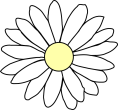         Διαβάστε τις λέξεις: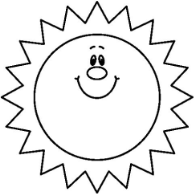 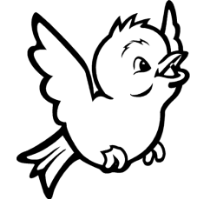 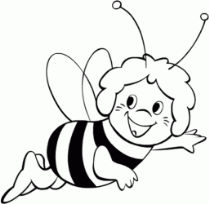 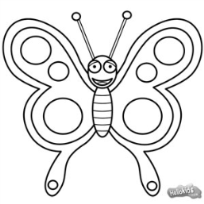 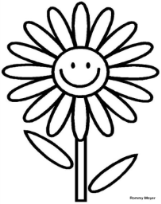 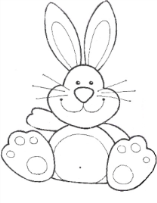  rabbit         flower          butterfly            bee                  bird                 sun                   (φλάουερ)                (α)                                                                  (ε)                              (α)Aντιγράψτε στο τετράδιο σας τον παρακάτω πίνακα και μέσα σε κάθε κουτάκι    ζωγραφίστε τη σωστή εικόνα!!!                                                      What is it? It is a flowerIt is a beeIt is a butterflyIt is a birdIt is a rabbitIt is the sun